Search Tips & Tricks - Inside Search - GoogleWeb History offers you a log of websites you've visited, a timeline of your actions and the ability to search your own online history. Try it out at www.google.com/history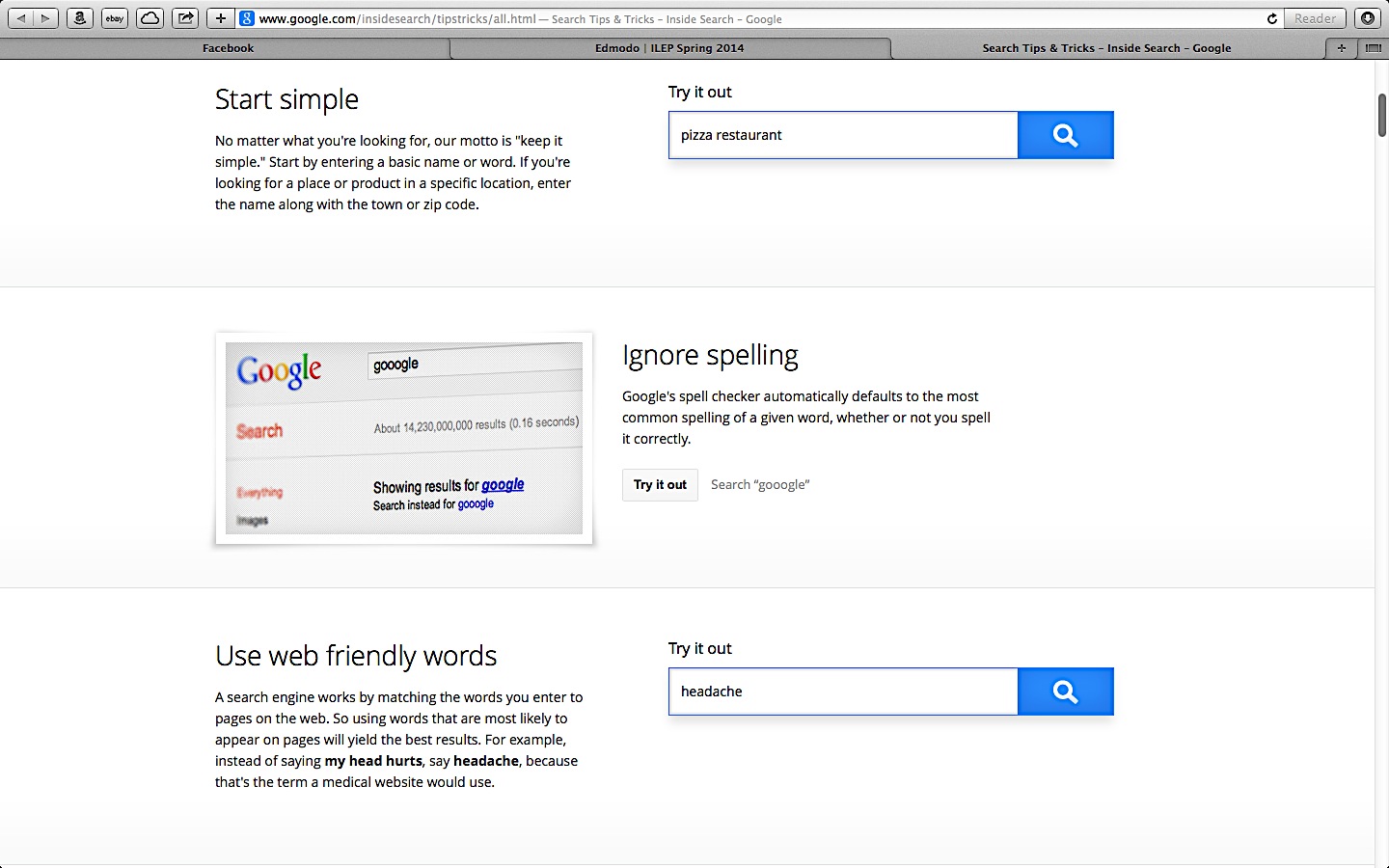 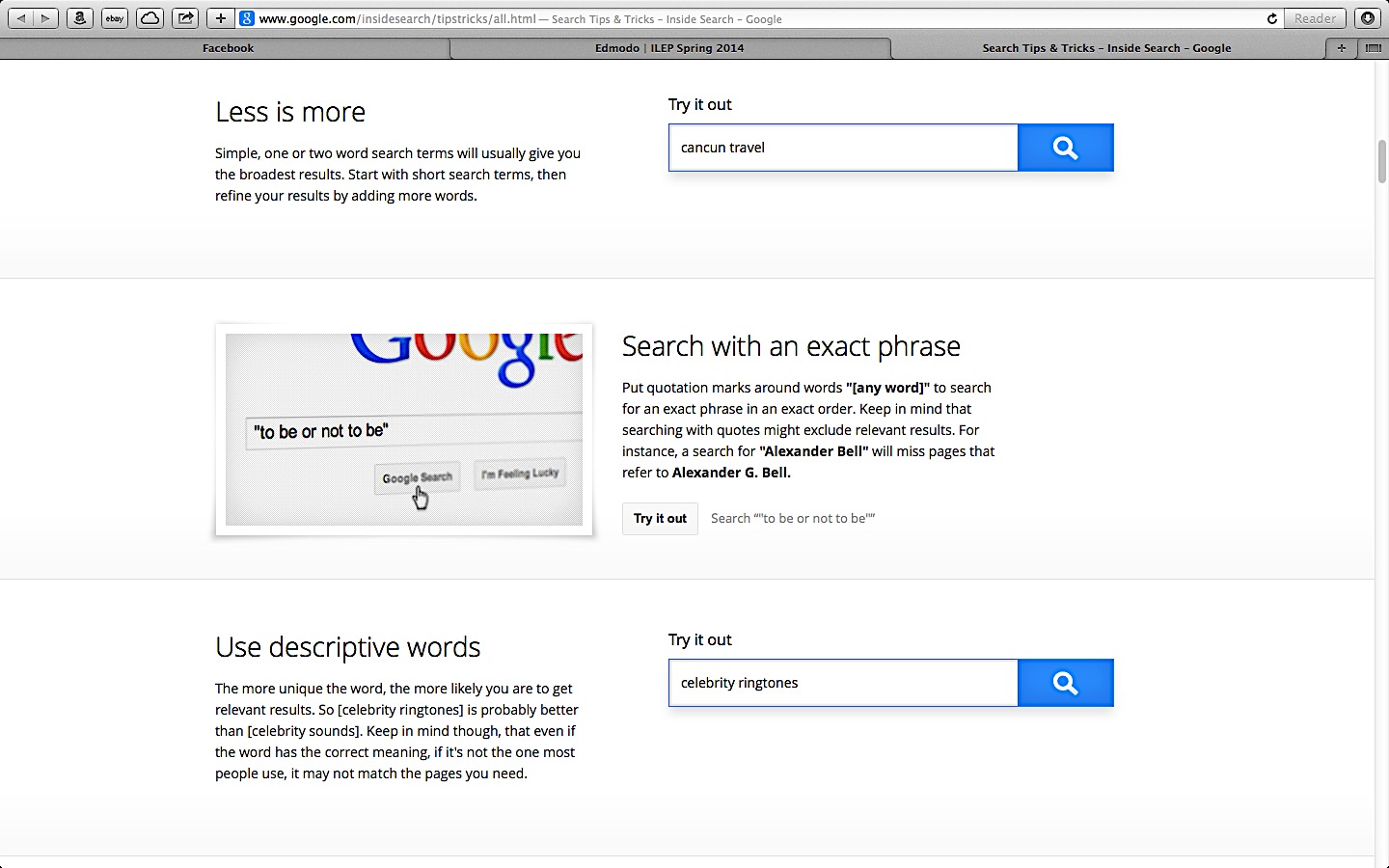 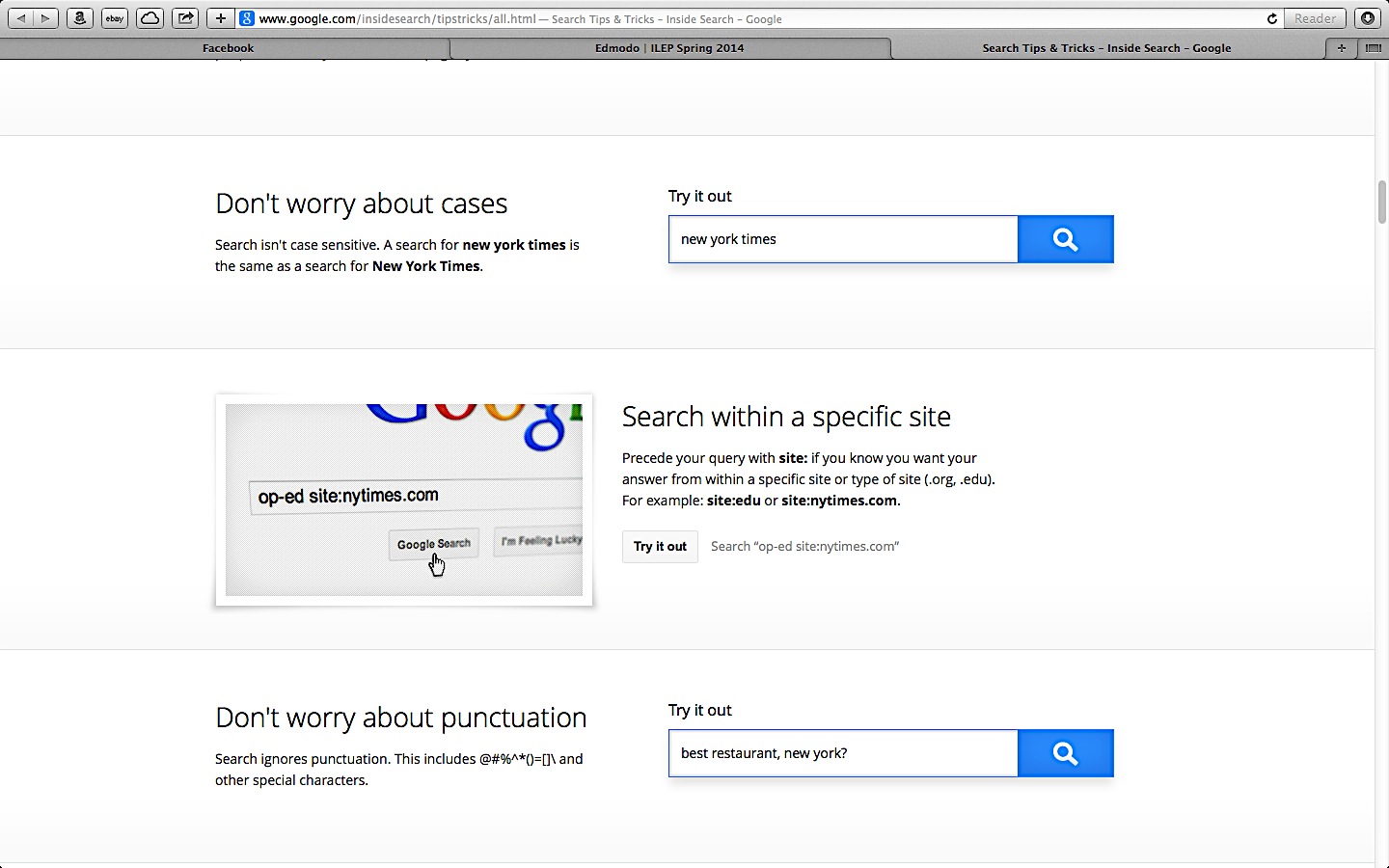 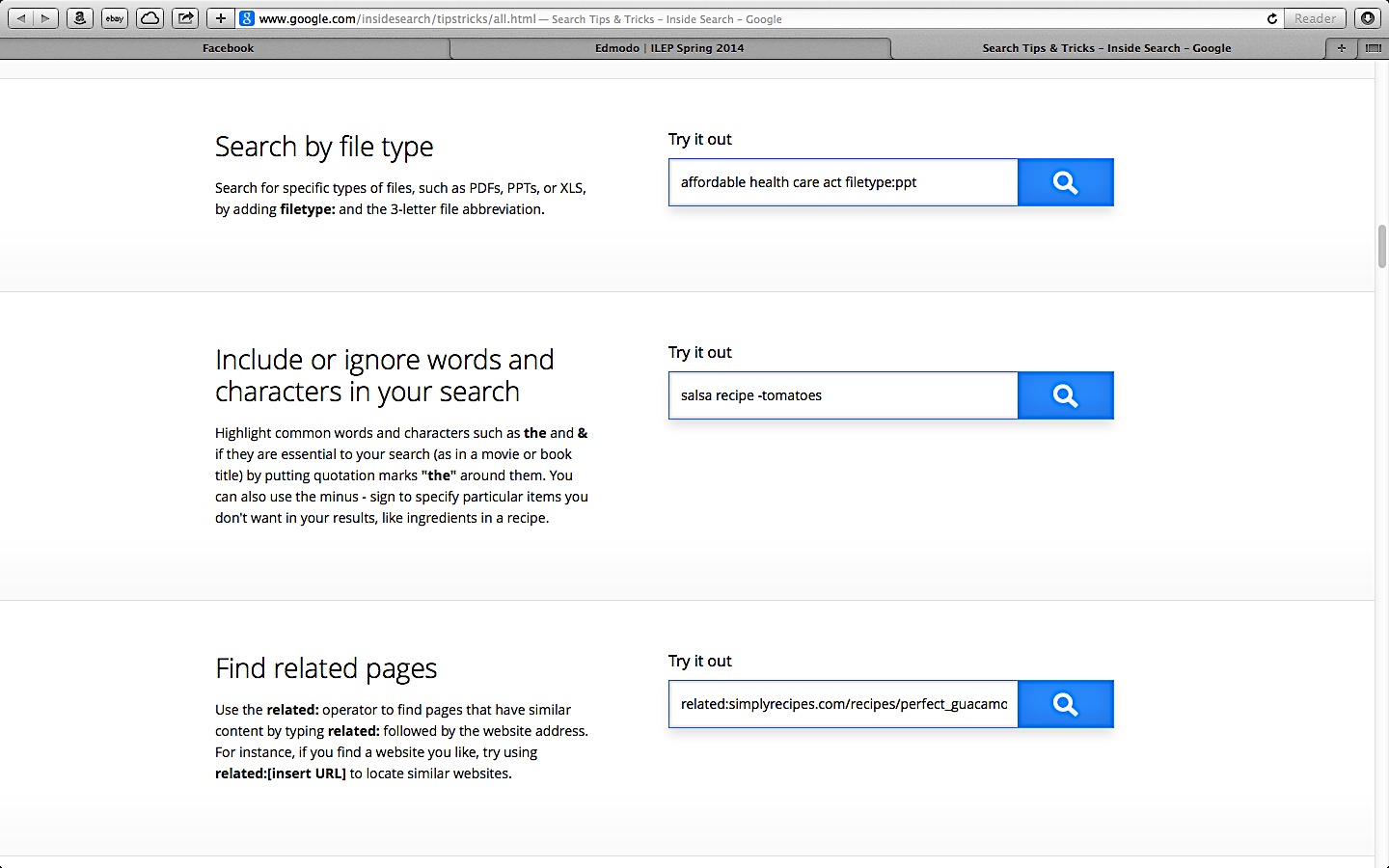 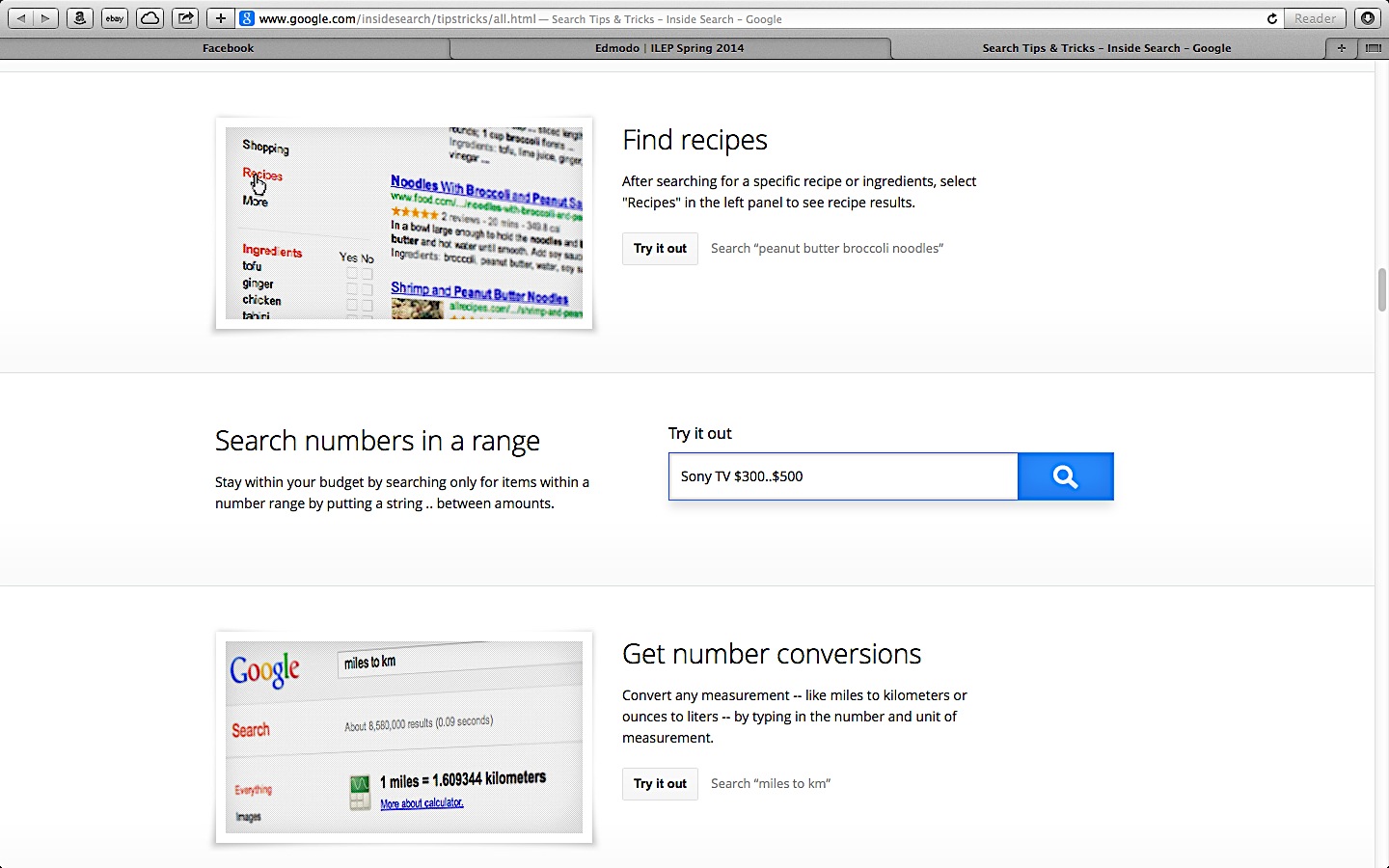 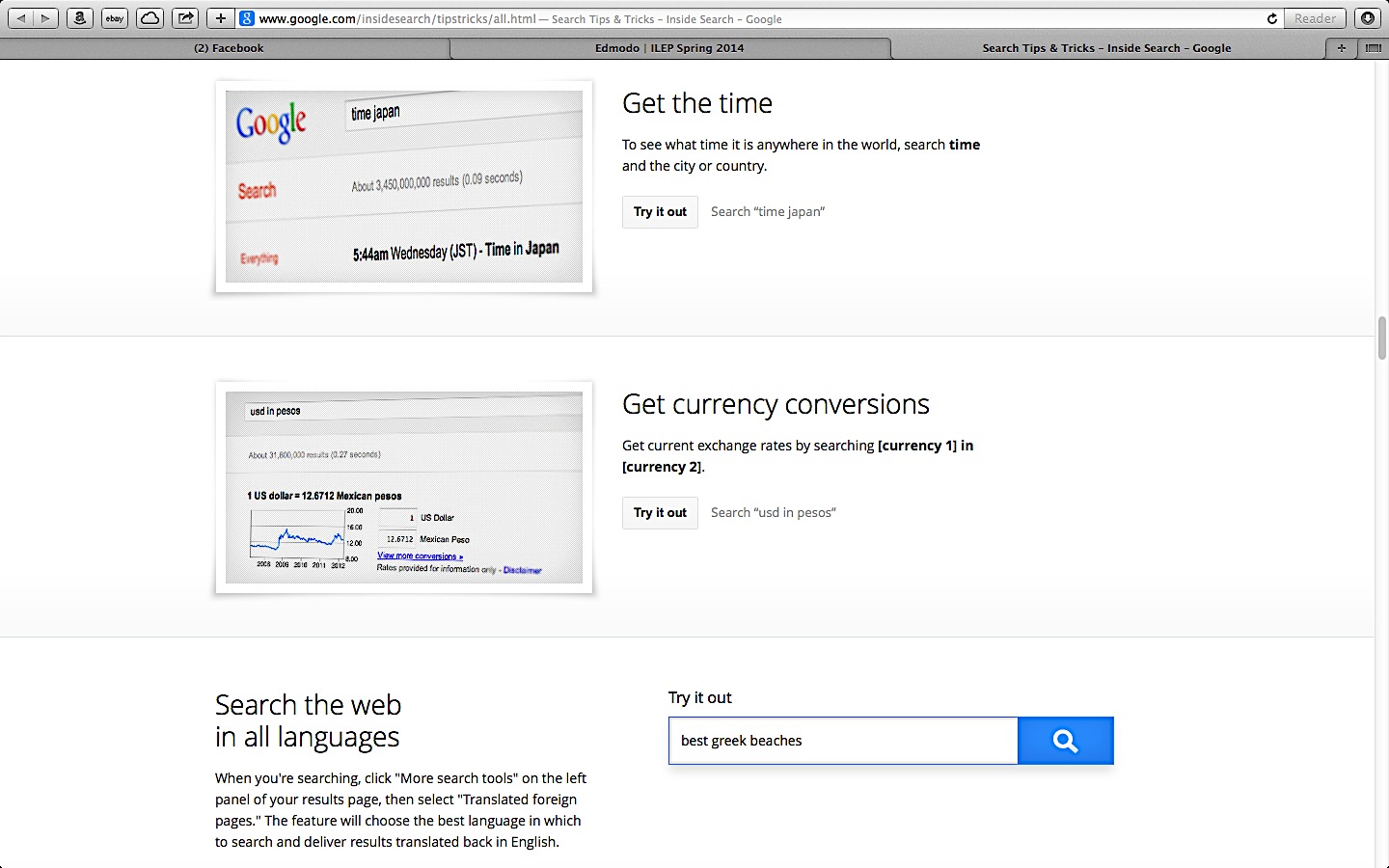 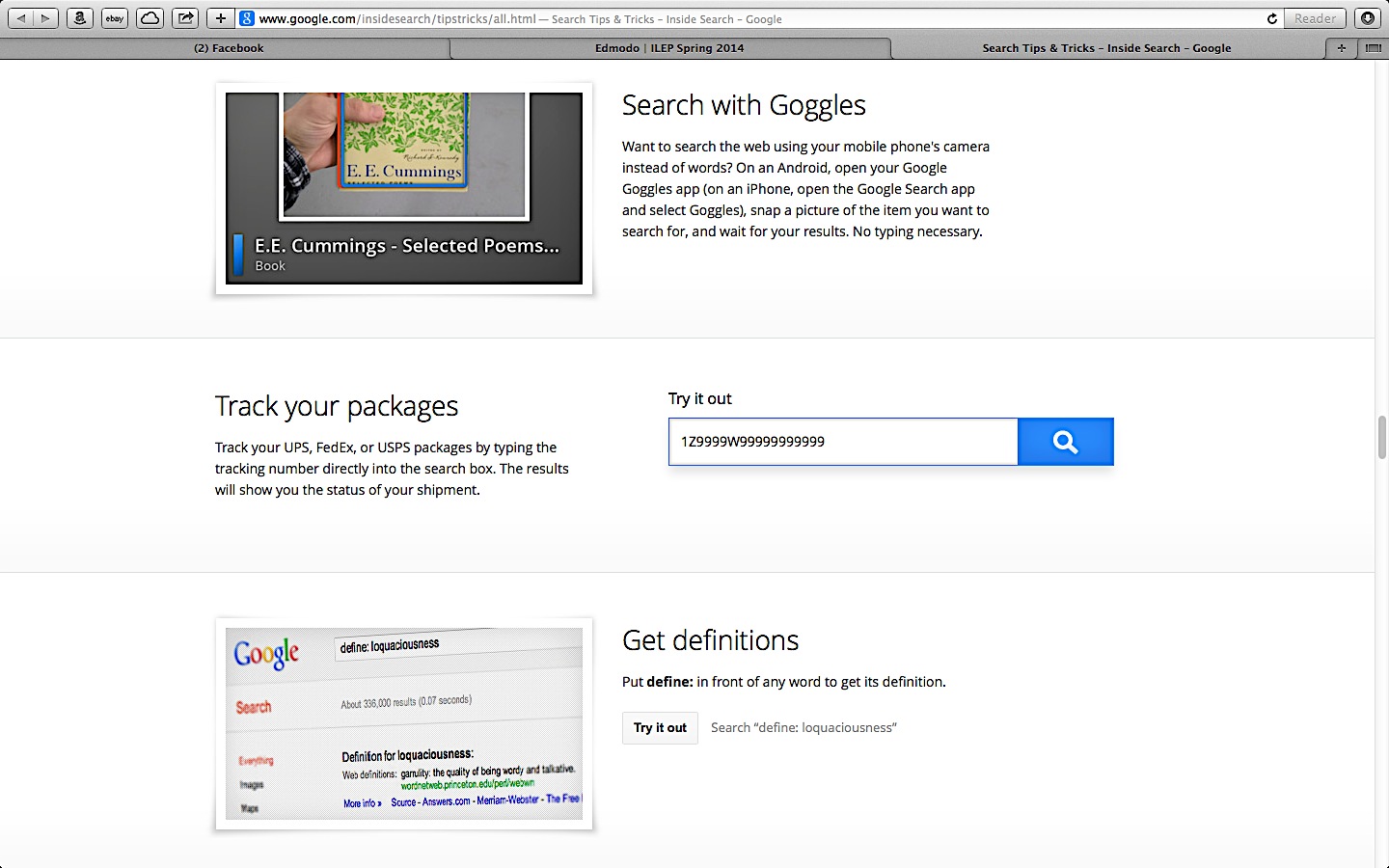 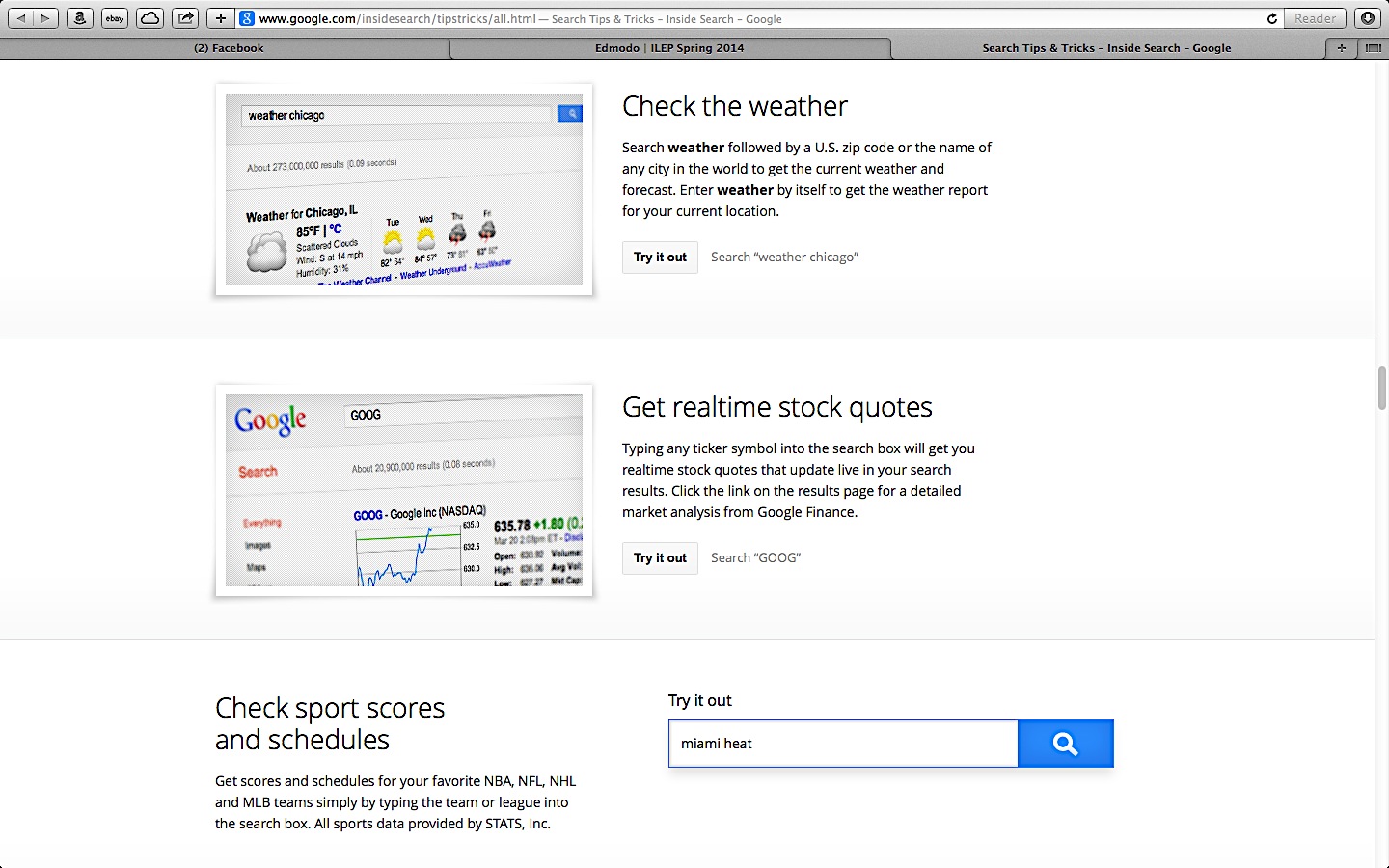 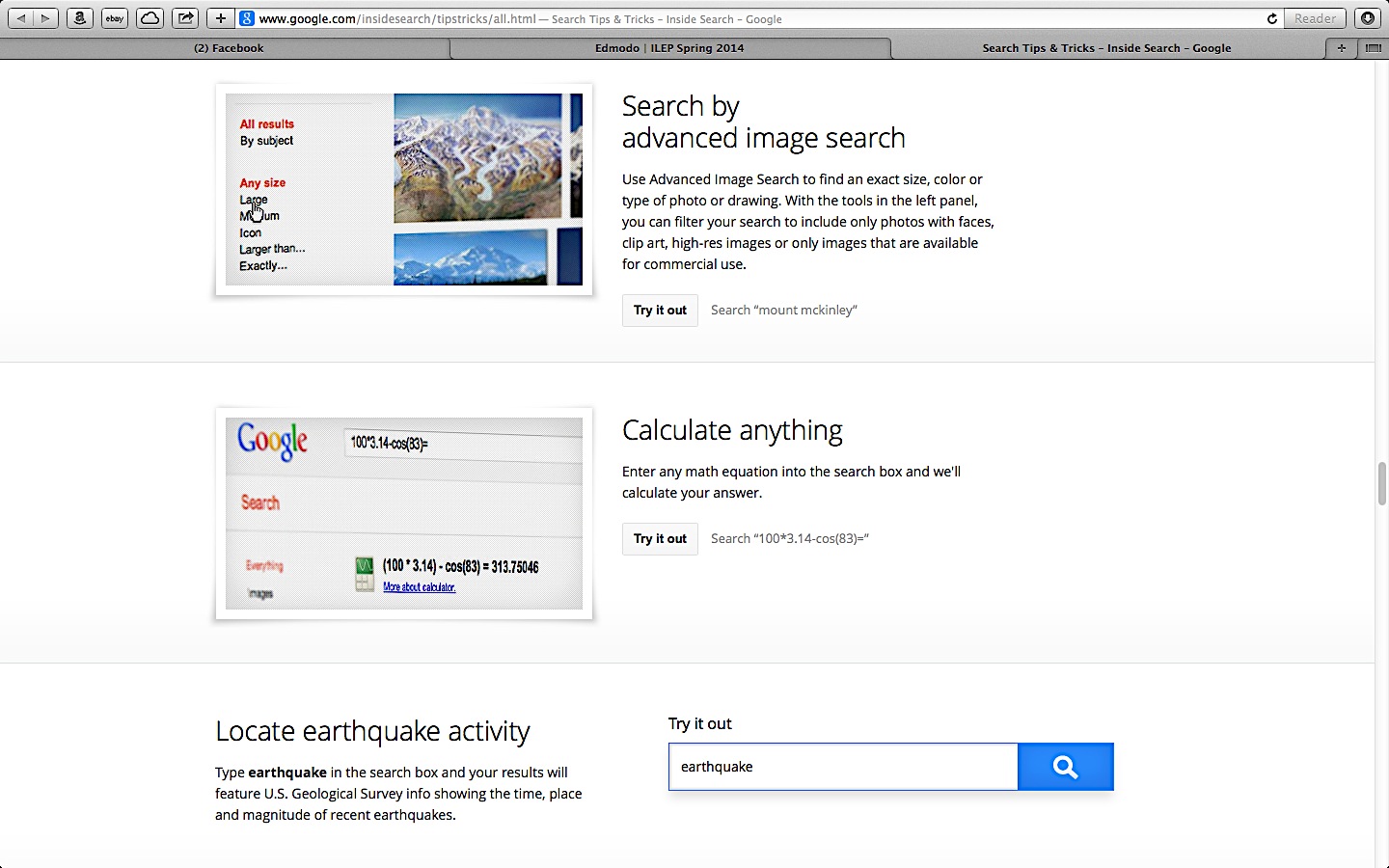 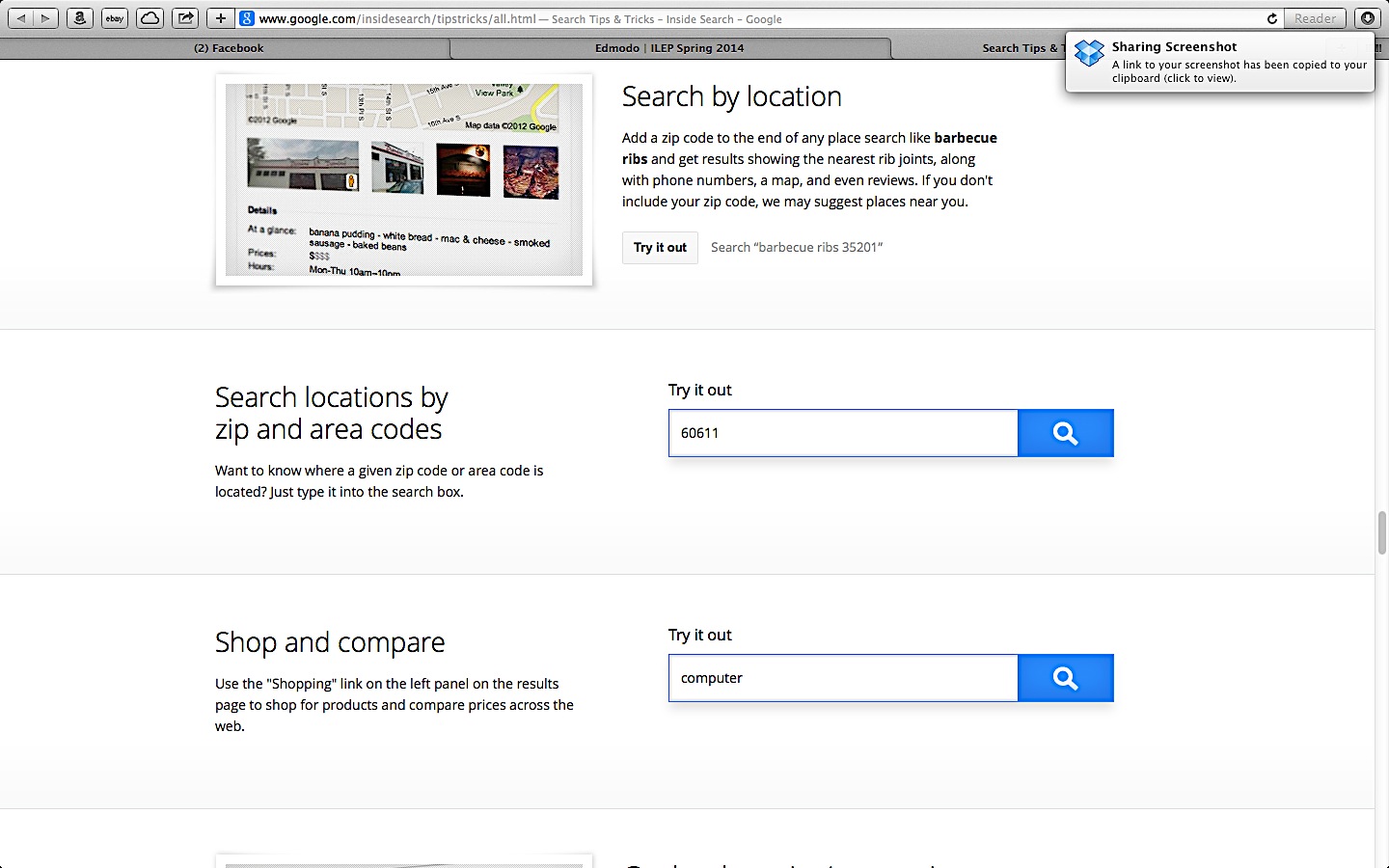 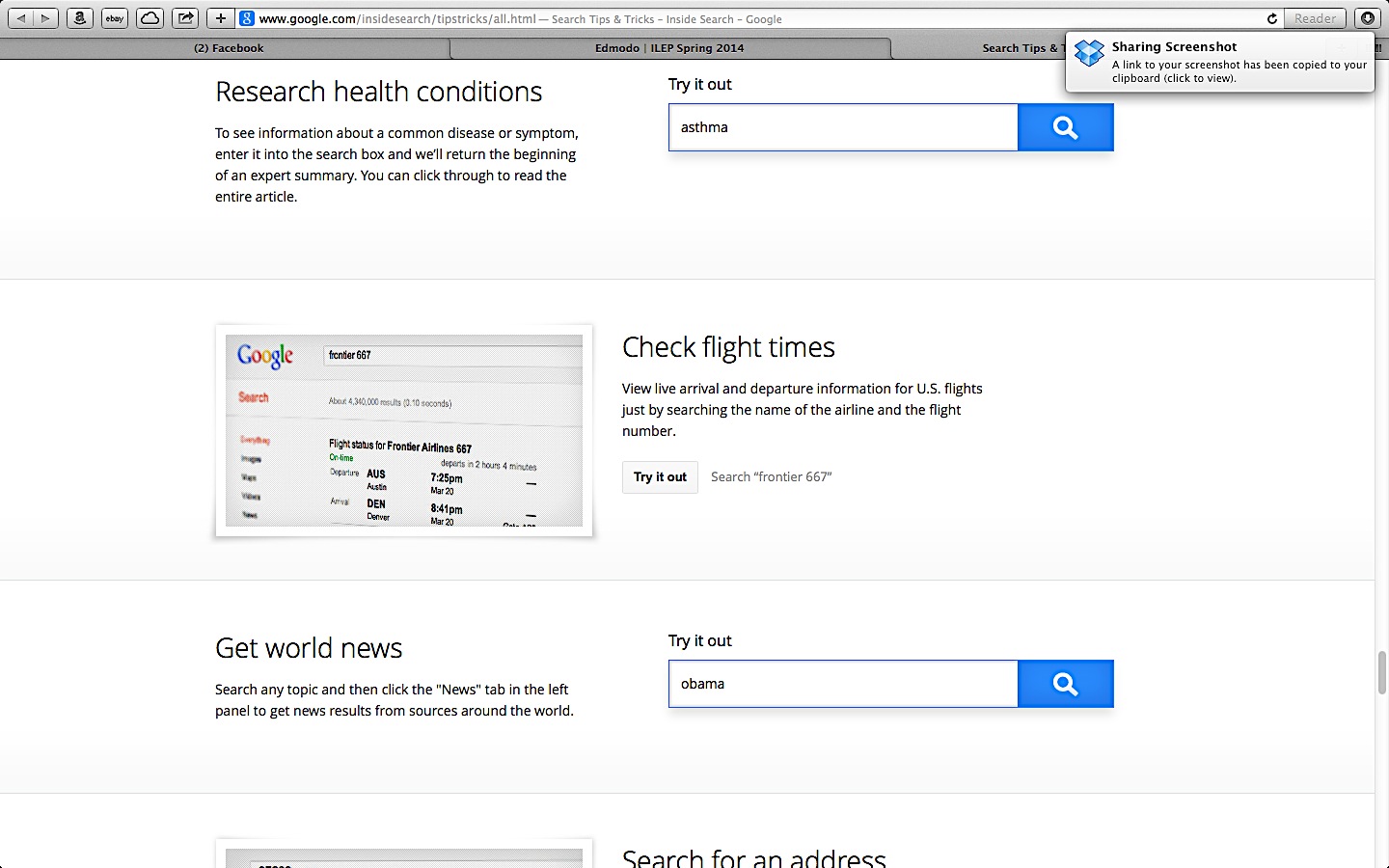 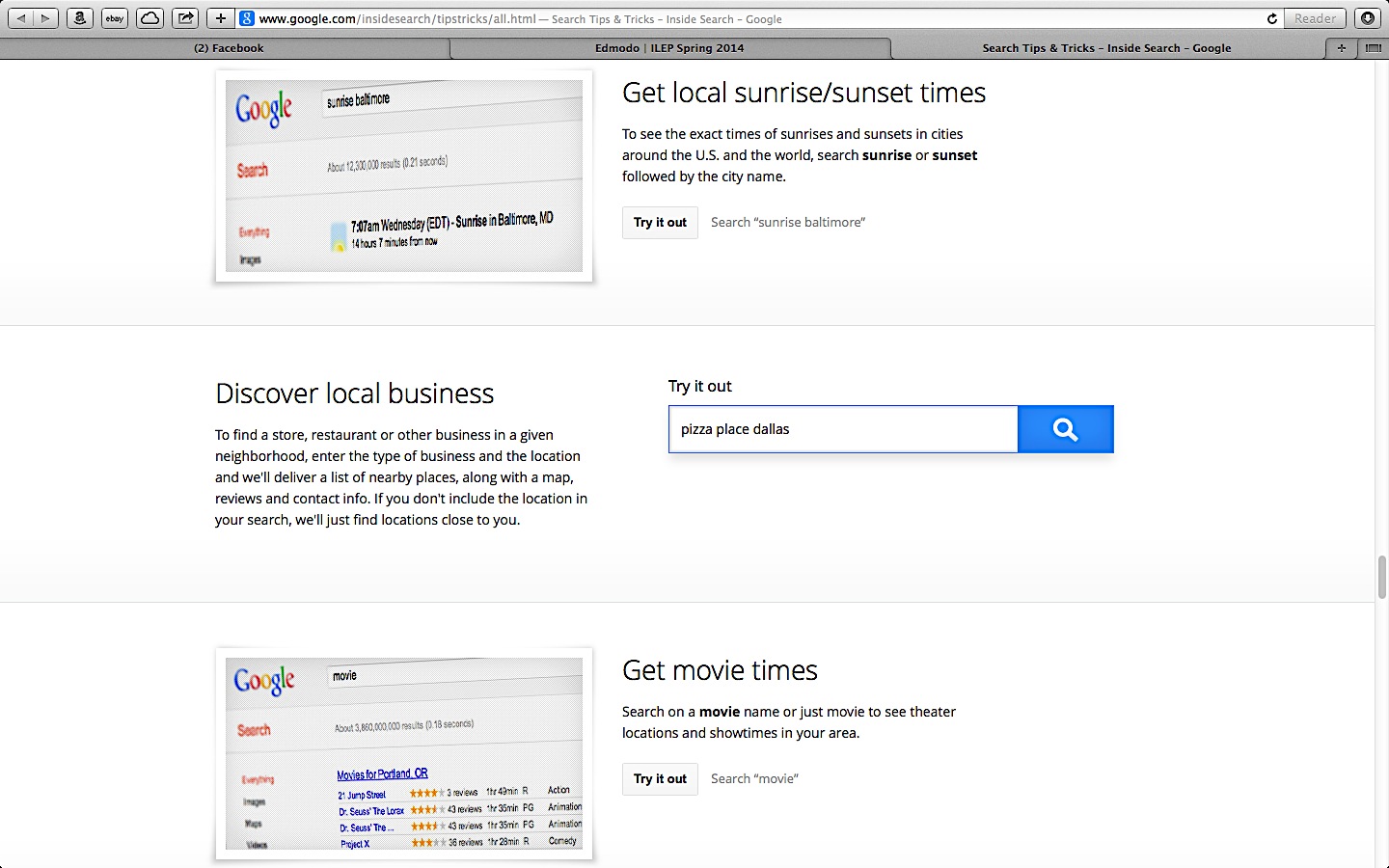 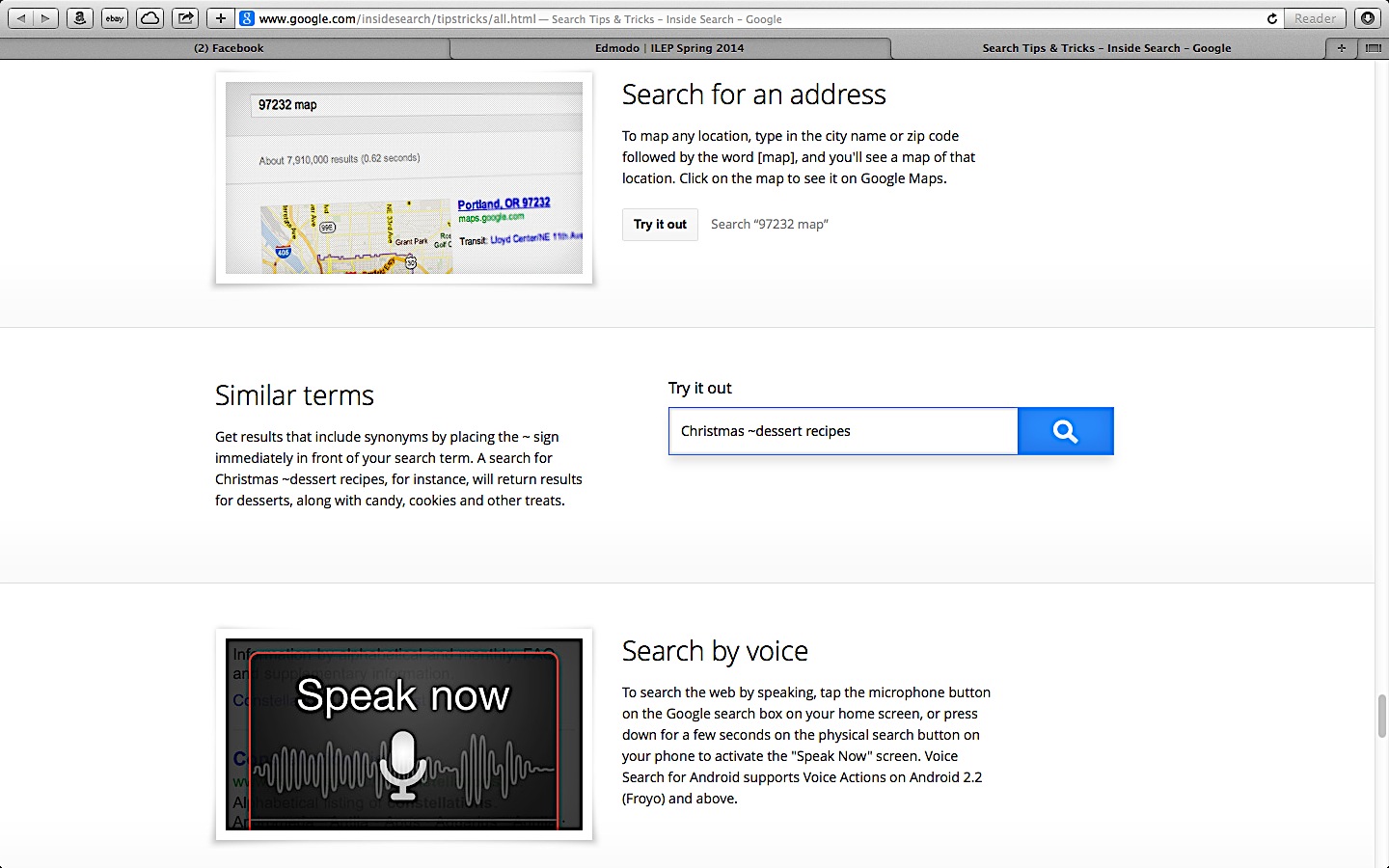 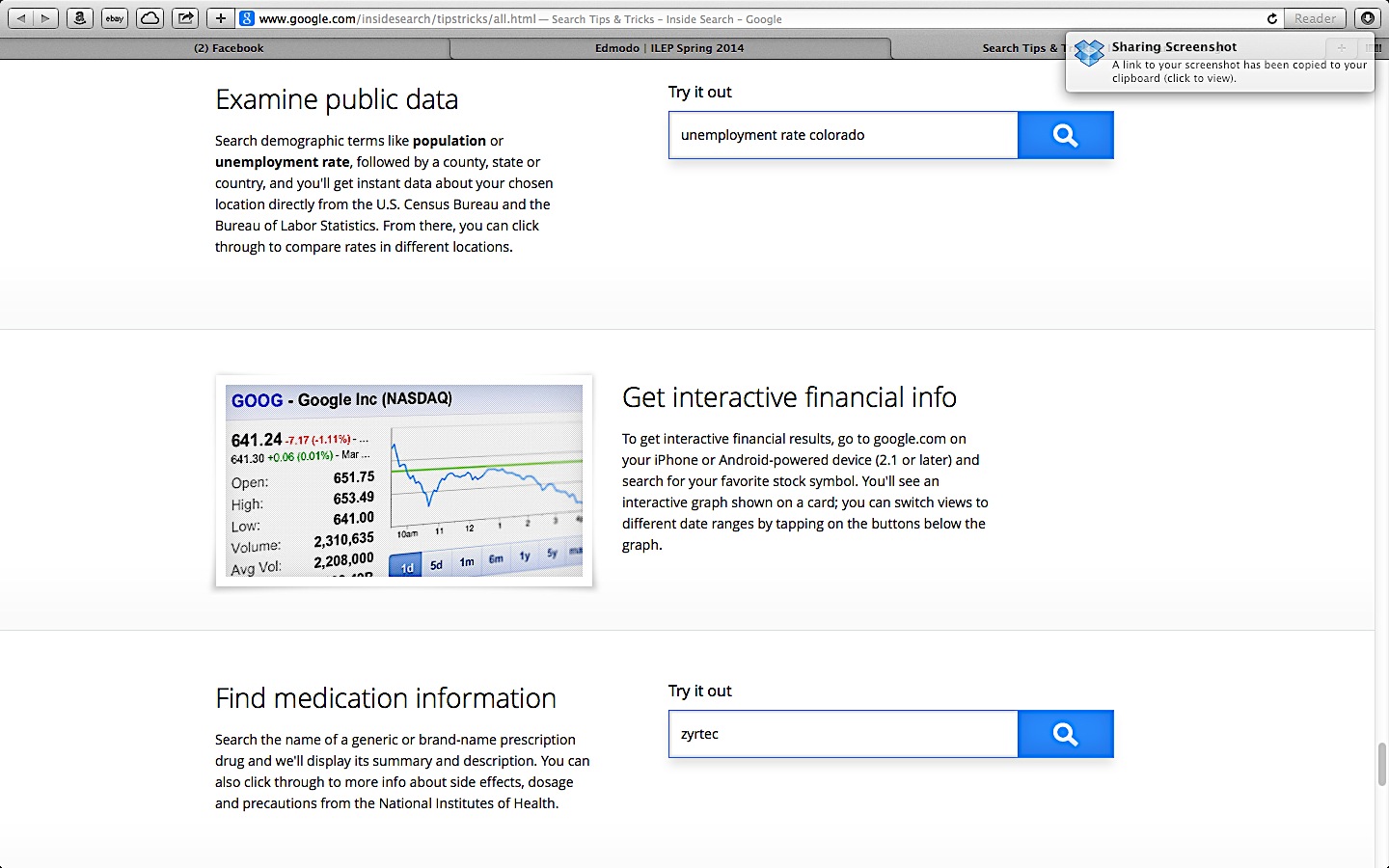 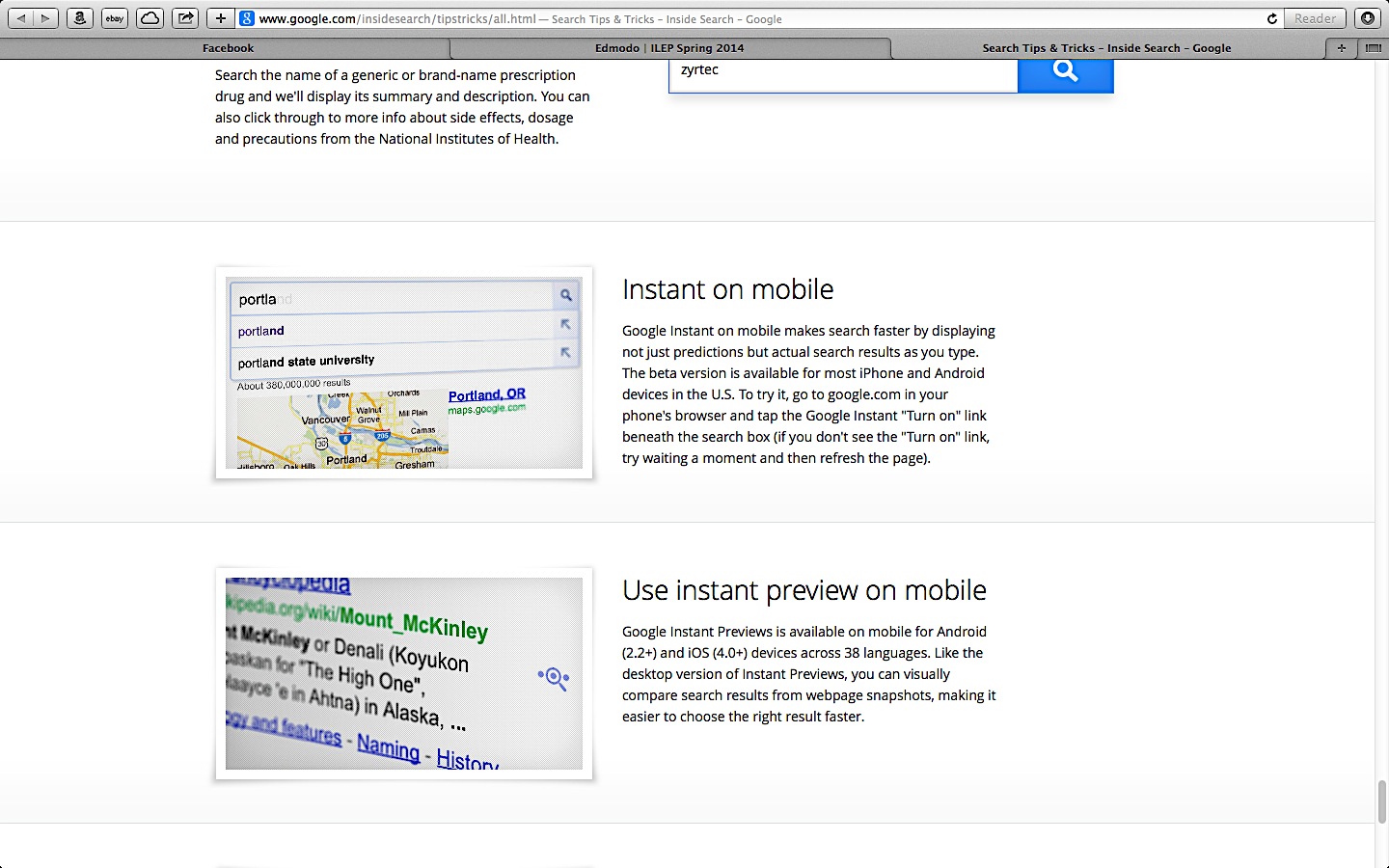 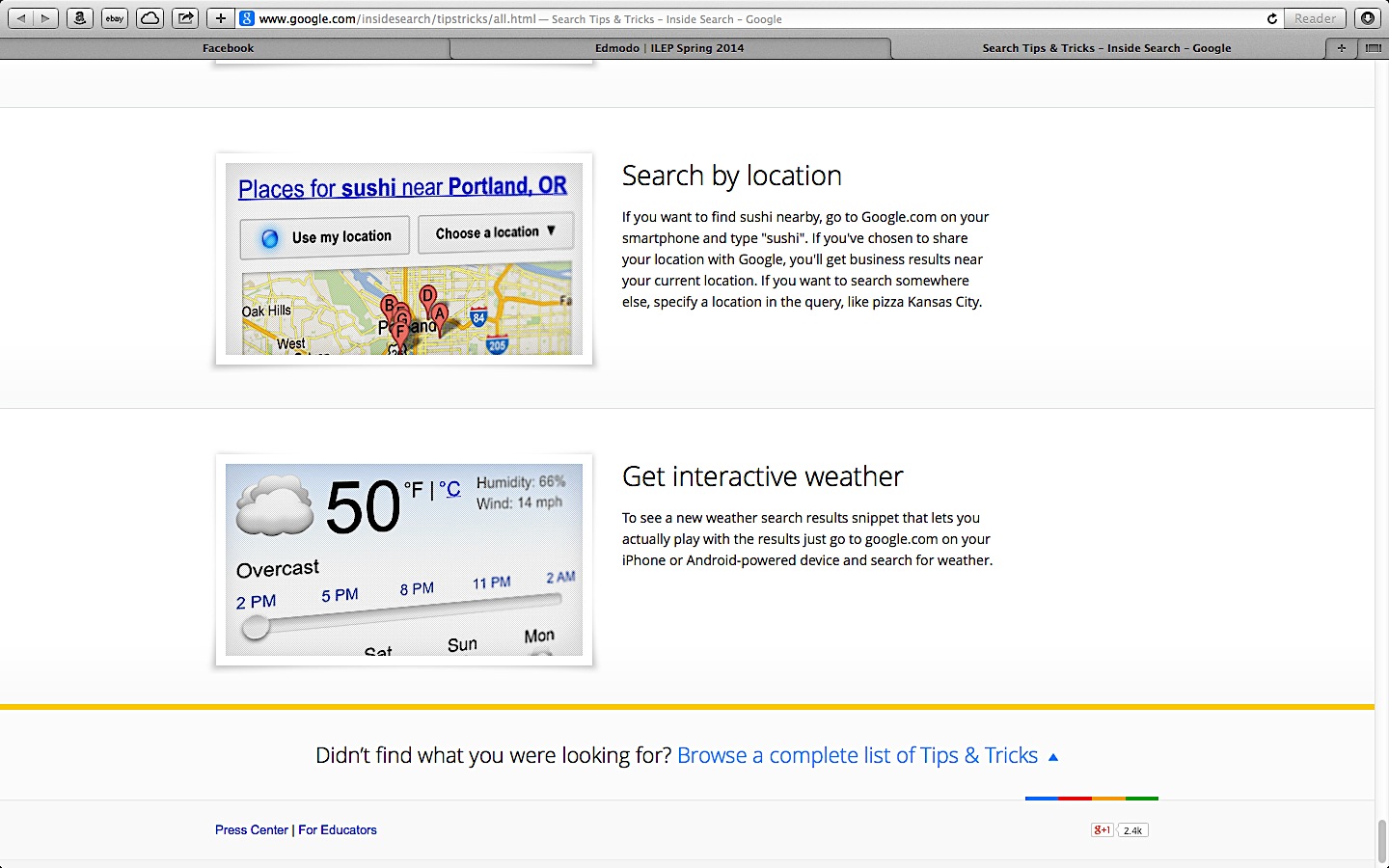 